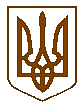 СЛАВУТСЬКА    МІСЬКА    РАДАХМЕЛЬНИЦЬКОЇ    ОБЛАСТІР І Ш Е Н Н Я22 сесії міської ради  VІІІ скликанняПро розгляд заяв громадян щодо затвердженняпроектів землеустрою зі зміною цільового призначення із земель для  колективного гаражного будівництва в землі для будівництва індивідуальних гаражів з подальшою їх передачею у власністьРозглянувши заяви МАЗУРА Володимира Івановича від 26.01.2022 №963/21-09/2022, ПОВСТЮК Дар’ї Віталіївни від 28.01.2022 №1089/21-09/2022, КІНЗЕРСЬКОГО Василя Васильовича від 27.01.2022 №1051/21-09/2022, СІРУКА Сергія Андрійовича від 17.02.2022  №2005/21-09/2022, КУХАРЦЯ Сергія Григоровича від 19.01.2022 №637/21-09/2022, БОДНАР Людмили Борисівни від 17.01.2022 №495/21-09/2022, ОКСИМЧУКА Юрія Володимировича від 17.02.2022 №1986/21-09/2022, РЕБІЦЬКОГО Олександра Олексійовича від 28.01.2022 №1132/21-09/2022, КОНДРАТЮКА Олександра Валентиновича від 18.01.2022 №535/21-09/2022, КОЛОМІЄЦЬ Жанни Василівни від 31.01.2022 №1141/21-09/2022, ПАНЧУКА Володимира Володимировича від 17.01.2022  №515/21-09/2022 щодо затвердження проектів землеустрою щодо відведення земельних  ділянок зі зміною цільового призначення із земель для колективного гаражного будівництва в землі для будівництва індивідуальних гаражів з одночасним  поділом земельної ділянки площею 300 кв.м (кадастровий номер: 6810600000:01:009:0330), яка знаходиться по  вул. Ярослава Мудрого в м. Славута, розроблених ФОП БЕРЕЖНИМ Д.А., та  передачі  сформованих земельних ділянок безоплатно у власність заявникам, враховуючи, що ними не використано право безоплатної передачі земельної ділянки відповідного цільового призначення,   керуючись ст.ст. 12, 20, 121, 122, 126, 186 Земельного кодексу України, ст. 50 Закону України «Про землеустрій»,  підпунктом 5 пункту 27 Перехідних положень Земельного кодексу України, Законом України від 19.10.2022 № 2698-ІХ “Про внесення змін до деяких законодавчих актів України щодо відновлення системи оформлення прав оренди земельних ділянок сільськогосподарського призначення та удосконалення законодавства щодо охорони земель” , Закону України «Про оренду землі», п.34 ч.1 ст.26 Закону України «Про місцеве самоврядування в Україні», міська рада ВИРІШИЛА:1.Затвердити МАЗУРУ Володимиру Івановичу, ПОВСТЮК Дар’ї Віталіївні, КІНЗЕРСЬКОМУ Василю Васильовичу, СІРУКУ Сергію Андрійовичу, КУХАРЦЮ Сергію Григоровичу, БОДНАР Людмилі Борисівні, ОКСИМЧУКУ Юрію Володимировичу, РЕБІЦЬКОМУ Олександру Олексійовичу, КОНДРАТЮКУ Олександру Валентиновичу, КОЛОМІЄЦЬ Жанні Василівні, ПАНЧУКУ Володимиру Володимировичу проекти землеустрою щодо відведення земельної  ділянки зі зміною цільового призначення із земель для колективного гаражного будівництва в землі для будівництва індивідуальних гаражів з одночасним  поділом земельної ділянки площею 300 кв.м по  вул. Ярослава Мудрого в м. Славута (кадастровий номер: 6810600000:01:009:0330), поділивши вказану земельну ділянку на 11 окремих земельних ділянки: площею 30 кв.м (кадастровий номер: 6810600000:01:009:0834), площею 24 кв.м (кадастровий номер: 6810600000:01:009:0837), площею 24 кв.м (кадастровий номер: 6810600000:01:009:0830), площею 25 кв.м (кадастровий номер: 6810600000:01:009:0839), площею 25 кв.м (кадастровий номер: 6810600000:01:009:0833), площею 25 кв.м (кадастровий номер: 6810600000:01:009:0829), площею 25 кв.м (кадастровий номер: 6810600000:01:009:0835), площею 25 кв.м (кадастровий номер: 6810600000:01:009:0838), площею 49 кв.м (кадастровий номер: 6810600000:01:009:0832), площею 25 кв.м (кадастровий номер: 6810600000:01:009:0831), площею 25 кв.м (кадастровий номер: 6810600000:01:009:0836). 2.Припинити МАЗУРУ Володимиру Івановичу, ПОВСТЮК Дар’ї Віталіївні, КІНЗЕРСЬКОМУ Василю Васильовичу, СІРУКУ Сергію Андрійовичу, КУХАРЦЮ Сергію Григоровичу, БОДНАР Людмилі Борисівні, ОКСИМЧУКУ Юрію Володимировичу, РЕБІЦЬКОМУ Олександру Олексійовичу, КОНДРАТЮКУ Олександру Валентиновичу, КОЛОМІЄЦЬ Жанні Василівні, ПАНЧУКУ Володимиру Володимировичу право користування земельною ділянкою площею 300 кв.м (кадастровий номер: 6810600000:01:009:0330) по вул. Ярослава Мудрого в м. Славута для колективного гаражного будівництва, що перебуває в користуванні відповідно до Договору оренди землі від 05.10.2021 року. 2.1.МАЗУРУ Володимиру Івановичу, ПОВСТЮК Дар’ї Віталіївні, КІНЗЕРСЬКОМУ Василю Васильовичу, СІРУКУ Сергію Андрійовичу, КУХАРЦЮ Сергію Григоровичу, БОДНАР Людмилі Борисівні, ОКСИМЧУКУ Юрію Володимировичу, РЕБІЦЬКОМУ Олександру Олексійовичу, КОНДРАТЮКУ Олександру Валентиновичу, КОЛОМІЄЦЬ Жанні Василівні, ПАНЧУКУ Володимиру Володимировичу укласти угоду про розірвання Договору оренди землі від 05.10.2021 року та  внести відомості до Державного реєстру речових прав на нерухоме майно щодо припинення речового права користування земельною ділянкою, зазначеної в пункті 2  цього рішення, в порядку визначеному законодавством.3.Передати  МАЗУРУ Володимиру Івановичу сформовану земельну ділянку площею 30 кв.м (кадастровий номер: 6810600000:01:009:0834), що розташована по вул. Ярослава Мудрого в м. Славута, цільове призначення земельної ділянки - для будівництва індивідуальних гаражів (землі житлової та громадської забудови) безоплатно у власність.4.Передати  ПОВСТЮК Дар’ї Віталіївні сформовану земельну ділянку площею 24 кв.м (кадастровий номер: 6810600000:01:009:0837), що розташована по вул. Ярослава Мудрого в м. Славута, цільове призначення земельної ділянки - для будівництва індивідуальних гаражів (землі житлової та громадської забудови) безоплатно у власність.5.Передати  КІНЗЕРСЬКОМУ Василю Васильовичу сформовану земельну ділянку площею 24 кв.м (кадастровий номер: 6810600000:01:009:0830), що розташована по вул. Ярослава Мудрого в м. Славута, цільове призначення земельної ділянки - для будівництва індивідуальних гаражів (землі житлової та громадської забудови) безоплатно у власність.6.Передати  СІРУКУ Сергію Андрійовичу сформовану земельну ділянку площею 25 кв.м (кадастровий номер: 6810600000:01:009:0839), що розташована по вул. Ярослава Мудрого в м. Славута, цільове призначення земельної ділянки - для будівництва індивідуальних гаражів (землі житлової та громадської забудови) безоплатно у власність.7.Передати  КУХАРЦЮ Сергію Григоровичу сформовану земельну ділянку площею 25 кв.м (кадастровий номер: 6810600000:01:009:0833), що розташована по вул. Ярослава Мудрого в м. Славута, цільове призначення земельної ділянки - для будівництва індивідуальних гаражів (землі житлової та громадської забудови) безоплатно у власність.8.Передати  БОДНАР Людмилі Борисівні сформовану земельну ділянку площею 25 кв.м (кадастровий номер: 6810600000:01:009:0829), що розташована по вул. Ярослава Мудрого в м. Славута, цільове призначення земельної ділянки - для будівництва індивідуальних гаражів (землі житлової та громадської забудови) безоплатно у власність.9.Передати  ОКСИМЧУКУ Юрію Володимировичу сформовану земельну ділянку площею 25 кв.м (кадастровий номер: 6810600000:01:009:0835), що розташована по вул. Ярослава Мудрого в м. Славута, цільове призначення земельної ділянки - для будівництва індивідуальних гаражів (землі житлової та громадської забудови) безоплатно у власність.10.Передати  РЕБІЦЬКОМУ Олександру Олексійовичу сформовану земельну ділянку площею 25 кв.м (кадастровий номер: 6810600000:01:009:0838), що розташована по вул. Ярослава Мудрого в м. Славута, цільове призначення земельної ділянки - для будівництва індивідуальних гаражів (землі житлової та громадської забудови) безоплатно у власність.11.Передати  КОНДРАТЮКУ Олександру Валентиновичу сформовану земельну ділянку площею 49 кв.м (кадастровий номер: 6810600000:01:009:0832), що розташована по вул. Ярослава Мудрого в м. Славута, цільове призначення земельної ділянки - для будівництва індивідуальних гаражів (землі житлової та громадської забудови) безоплатно у власність.12.Передати  КОЛОМІЄЦЬ Жанні Василівні сформовану земельну ділянку площею 25 кв.м (кадастровий номер: 6810600000:01:009:0831), що розташована по вул. Ярослава Мудрого в м. Славута, цільове призначення земельної ділянки - для будівництва індивідуальних гаражів (землі житлової та громадської забудови) безоплатно у власність.13.Передати  ПАНЧУКУ Володимиру Володимировичу сформовану земельну ділянку площею 25 кв.м (кадастровий номер: 6810600000:01:009:0836), що розташована по вул. Ярослава Мудрого в м. Славута, цільове призначення земельної ділянки - для будівництва індивідуальних гаражів (землі житлової та громадської забудови) безоплатно у власність.14.Громадянам, зазначеним у пунктах 3-13  провести державну реєстрацію речового права на вказану земельну ділянку в порядку, визначеному законодавством.15.Контроль за виконанням даного рішення покласти на постійну комісію з питань регулювання земельних відносин, комунального майна та адміністративно - територіального устрою (Віктора ГАРБАРУКА), а організацію виконання  – на заступника міського голови з питань діяльності виконавчих органів ради Людмилу КАЛЮЖНЮК.Міський голова                                                                  Василь СИДОР07 грудня 2022 р.Славута№ 53-22/2022